План-конспект педагога дополнительного образования Белоусовой Евгении Валерьевны Объединение: «Школа туризма» Программа: «Школа туризма» Группа: 01-06, 01-07 Время: 14.20-15.50, 16.00-17.30 Дата: 26.12.2022Тема: «Что такое топография? Топографические карты, значение топокарт для туристов».Цели и задачи: - сформировать представление о топографических знаках;- научить читать топографическую карту и применять полученные знания на практике;- развивать умения быстро и правильно ориентироваться в незнакомой ситуации;- развивать память, мышление, внимание при выполнении практических заданий.План-конспект занятия: I. Организационный момент. Актуализация знаний.Для того, чтобы нам приступить к изучению новой темы, ответь на вопросы:- Какие виды изображения земной поверхности знаешь?- Чем рисунок отличается от карты?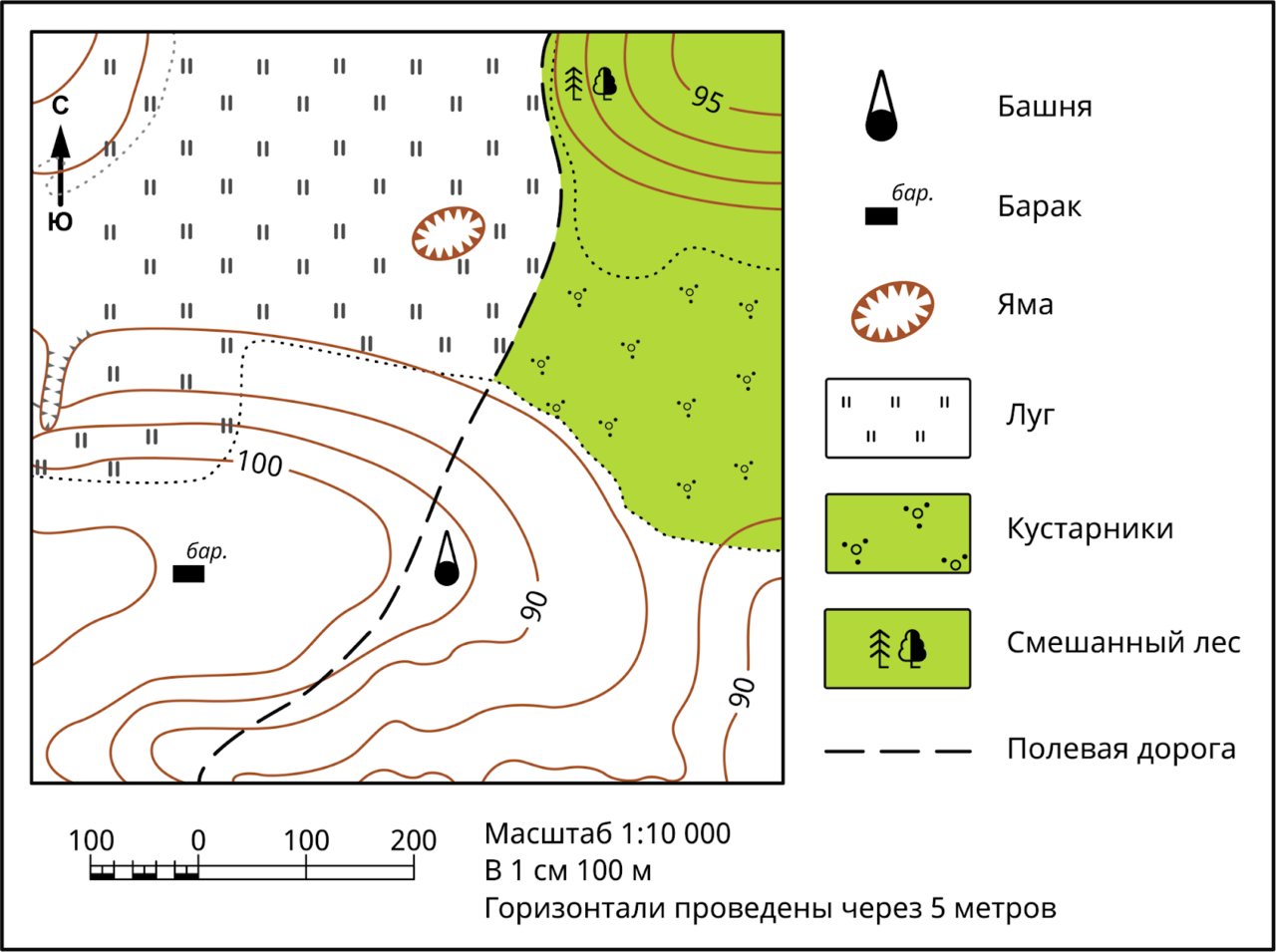 Докажи, что перед тобой карта.  II. Введение в тему.  - Легко ли прочитать книгу, не зная ни одной буквы? - Итак, перед нами карта как нам ее прочесть? - Азбука, помогающая людям прочитать информацию “зашифрованную” на географических, топографических, да и на любых других картах,  - это условные знаки.- Сегодня познакомимся с условными топографическими знаками, научимся их классифицировать. Будем упражняться в чтении карты и плана местности.III. Работа над новым материалом. 1. Учебный фильм «Условные знаки на топокарте».https://www.youtube.com/watch?v=X_axfDi7FJU 2. Классификация топографических знаков.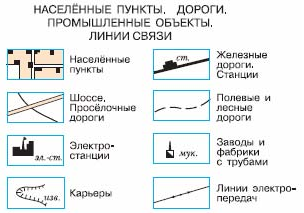 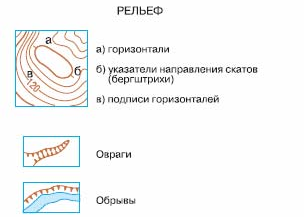 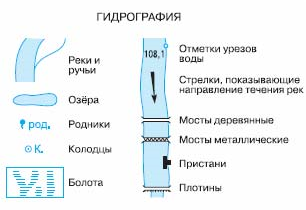 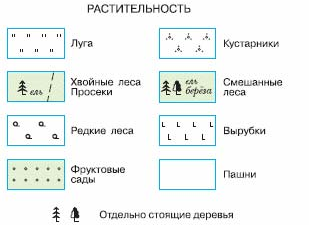 IV. Закрепление.   Прочитай те сказку, заменяя условные знаки словами. «Жили-были дед да баба. Испекла баба Колобок, да и положила его остывать на окошко. А Колобок прыг с окошка и покатился по . Катится он мимо яблоневых, мимо  да по  прямо в . Встретил он и зайца утернового, и медведя у  высокой. Да повстречал у    на беду свою лису рыжую. Тут сказка и закончилась».  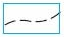 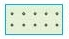 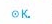 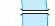 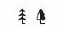 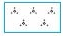 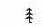 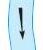 VI. Итог занятия. Что нового узнали на занятии? Какие знания могут пригодиться вам в жизни?VII. Домашнее задание. Рассмотри карту. Найди знакомые тебе объекты.Познакомься со справочным материалом.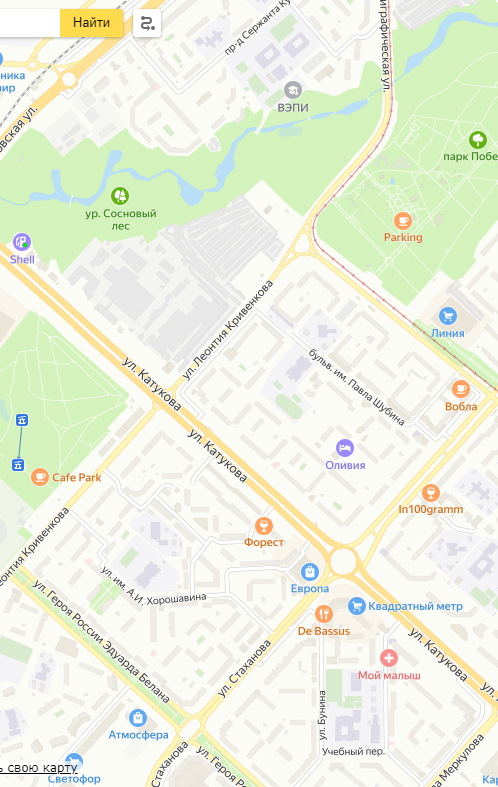 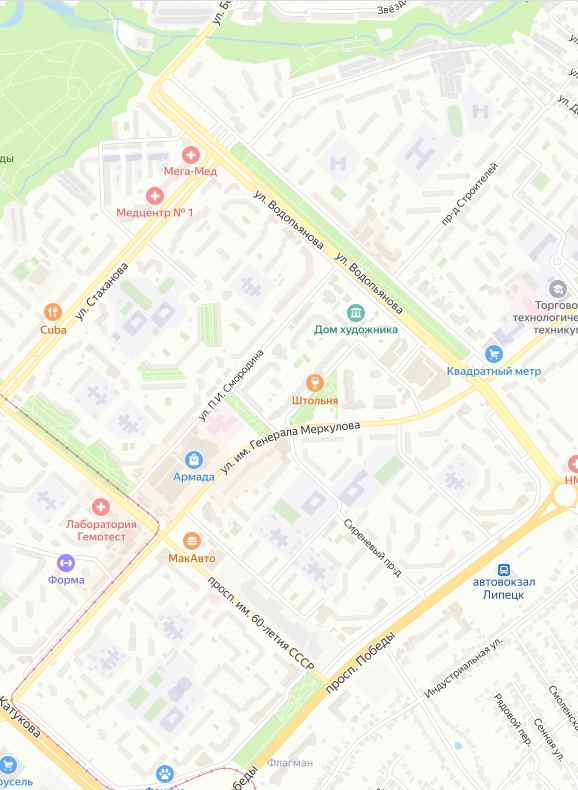 Ка́менный Лог — урочище в Советском и Октябрьском округах города Липецка. Образован рекой Липовкой. Каменный Лог — это овраг, протянувшийся на 8 км через всю правобережную часть города и разделяющий её на две части. Название произошло оттого, что его склоны имеют выходы известняка.